AufgabenformularStandardillustrierende Aufgaben veranschaulichen beispielhaft Standards für Lehrkräfte, Lernende und Eltern. Aufgabe und Material: Verschiedene Materialien helfen unsIm Sachunterricht betrachtet ihr die Erde. Für die Suche nach Antworten nutzt ihr unterschiedliche Materialien.Aufgabe:Verschiedene Materialien unterstützen dich bei deinen Erkundungen. Ordne die Materialien aus der Liste richtig zu! Zusatz: Du kannst auch weitere Materialien ergänzen.Material:M1 LISUM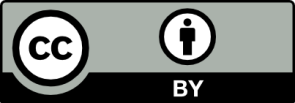 M2 LISUMErwartungshorizont:Verschiedene Materialien unterstützen dich bei deinen Erkundungen. Ordne die Materialien aus der Liste richtig zu! Zusatz: Du kannst auch weitere Materialien ergänzen.Lösungsmöglichkeiten: LISUMFachSachunterrichtSachunterrichtSachunterrichtName der Aufgabe (so wird sie im RLP-online angezeigt)SU_Handeln_Umgang mit Materialien_C_01SU_Handeln_Umgang mit Materialien_C_01SU_Handeln_Umgang mit Materialien_C_01KompetenzbereichHandeln (SU-K4)Handeln (SU-K4)Handeln (SU-K4)KompetenzNutzung von und Umgang mit Materialien und natürlichen Ressourcen (SU-K4.4)Nutzung von und Umgang mit Materialien und natürlichen Ressourcen (SU-K4.4)Nutzung von und Umgang mit Materialien und natürlichen Ressourcen (SU-K4.4)Niveaustufe(n)CCCStandardDie Schülerinnen und Schüler können Materialien, Instrumente, Geräte, Apparate und Medien selbstständig und zielgerichtet auswählen und nutzenDie Schülerinnen und Schüler können Materialien, Instrumente, Geräte, Apparate und Medien selbstständig und zielgerichtet auswählen und nutzenDie Schülerinnen und Schüler können Materialien, Instrumente, Geräte, Apparate und Medien selbstständig und zielgerichtet auswählen und nutzenggf. Themenfeld3.1 Erde3.1 Erde3.1 Erdeggf. Bezug Basiscurriculum (BC) oder übergreifenden Themen (ÜT)ggf. Standard BCAufgabenformatAufgabenformatAufgabenformatAufgabenformatoffen	offen	halboffen	xgeschlossen	Erprobung im Unterricht:Erprobung im Unterricht:Erprobung im Unterricht:Erprobung im Unterricht:Datum Datum Jahrgangsstufe: Schulart: VerschlagwortungAtlas, Wandkarte, Globus, Lehrbuch, Stadtplan, Satellitenbild, InternetAtlas, Wandkarte, Globus, Lehrbuch, Stadtplan, Satellitenbild, InternetAtlas, Wandkarte, Globus, Lehrbuch, Stadtplan, Satellitenbild, InternetWenn du folgende Erkundungen machst,                         kannst du diese Materialien nutzen:Wenn du folgende Erkundungen machst,                         kannst du diese Materialien nutzen:Du möchtest allen Kindern deiner Lerngruppe gleichzeitig zeigen, wo sich Berlin und Brandenburg in Deutschland befinden.Du möchtest dich in einer Stadt zurechtfinden.Du möchtest den Erdball als Ganzes sehen.Du möchtest die Erde wie ein Astronaut sehen (vom Weltall aus).Du möchtest wissen, wie die Nachbarländer Deutschlands heißen, um sie in eine Karte (Arbeitsblatt) einzutragen.Du möchtest etwas über die Geschichte Berlins bzw. Brandenburgs nachlesen.Du möchtest dich über eine Sehenswürdigkeit informieren.Materialien, die zur Auswahl stehen:Materialien, die zur Auswahl stehen:AtlasKindersuchmaschine im InternetStadtplanSatellitenbildWandkarteLehrbuch/SachkarteiGlobusWenn du folgende Erkundungen machst,                         kannst du diese Materialien nutzen:Wenn du folgende Erkundungen machst,                         kannst du diese Materialien nutzen:Du möchtest allen Kindern deiner Lerngruppe gleichzeitig zeigen, wo sich Berlin und Brandenburg in Deutschland befinden.WandkarteDu möchtest dich in einer Stadt zurechtfinden.StadtplanDu möchtest den Erdball als Ganzes sehen.Globus Du möchtest die Erde wie ein Astronaut sehen (vom Weltall aus).SatellitenbildDu möchtest wissen, wie die Nachbarländer Deutschlands heißen, um sie in eine Karte (Arbeitsblatt) einzutragen.Atlas(Wandkarte, Sachkartei, Lehrbuch)Du möchtest etwas über die Geschichte Berlins bzw. Brandenburgs nachlesen.Lehrbuch/Sachkartei(Kindersuchmaschine im Internet)Du möchtest dich über eine Sehenswürdigkeit informieren.Kindersuchmaschine im Internet